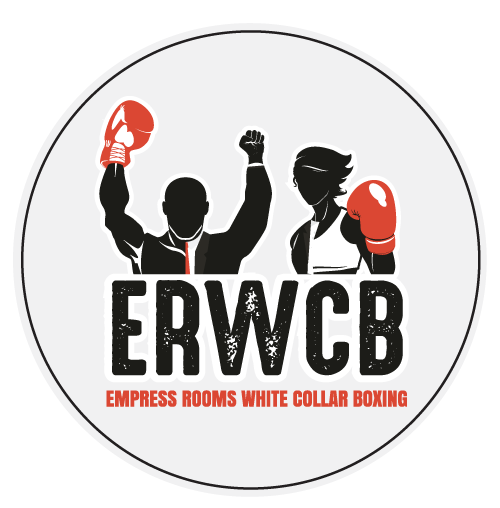 AFTER BOXING EVENT - PRESS RELEASE:YOUR BOXING MATCH PHOTO HERESwapping Suit for Boxing RingA (occupation here) has swapped their work clothes for boxing gloves and gum shields when (s)he took part in a White-Collar Boxing match in aid of charity.(your name here), who has never put on a pair of gloves in his/her life, has raised money for local children's charity, the Dearne Valley Personal Development Centre. (S)He got into the ring at the Empress Building, Mexborough, in an event run by the Empress Rooms White Collar Boxing organisation.The DVPDC children's charity was founded by John and Jackie Irwin in 2012, and is a place of education for young people that have found it difficult to fit into mainstream education. The DVPDC learning program has been tailored to meet their specific needs, and the centre aims to create a positive pathway back into mainstream education or college, by providing an alternative curriculum that will re-engage the most challenging individuals.The (AGE here)-year-old has undergone an eight-week intense training course for the bout, (surname here) said: “I had never boxed before. Now thanks to this experience I have learnt some new skills from the boxing coaches, and made some incredible memories, which I will keep forever.”“A friend of mine told me about the charity boxing event and I thought I would give it a go.”“The ERWCB initiative hasn’t only helped me to raise vital cash for the charity, but it’s helped me to get into a much better shape, which is nice. I would definitely recommend getting involved to anybody.”(surname here) also said: “I was training four to six days a week for the last couple of months in preparation, so I was well prepared and did very well on the night.”The (weight here – example heavyweight), who works as (your job title here) for (company name here) in (Town here), raised an outstanding (£ amount here) on the night.These events are held at the recently refurbished historic Empress Building, Mexborough. The ballroom provides an amazing venue and the high, ornate ceilings creates a wonderful atmosphere. The building, which dates to the 1920s, was built to mirror the great dance halls in places such as Blackpool and for decades it was the hub of social activity in the area.For more information on the ERWCB event visit www.erwcb.co.uk
-Ends-If you would like to interview the fighter: (your name here) Tel: (your mobile here) or email: (your email here)To speak to someone about the boxing event, contact John Irwin call 07855 545124 or email info@erwcb.co.ukTo learn more about the charity visit the website http://www.dearnevalleypdc.co.uk/Notes:The Empress Building was sold at auction June 2017. Jason Mace acquired the iconic Empress Buildings in Mexborough and has ambitious plans for its future. Jason has investing so far £150k to refurbishment the former ballroom and dance hall into a hub of business, health and community activity.